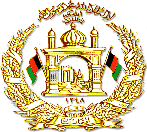 جمهوری اسلامی افغانستانوزارت صحت عامهریاست عمومی منابع بشریتاریخ اعلان  ۱۲ ثور۱۴۰۰به اطلاع تمام واجدین محترم شرایط رسانیده میشود که وزارت صحت عامه در )ریاست  خدمات طب عدلی )(۱) نفر را با شرایط ذیل استخدام مینماید.هدف وظیفه:  انجام امور ترمیمات سیستم های آبرسانی وکانالیزاسیون تعمیر اداره ومربوطات آن.صلاحیت ها و مسئولیت های وظیفوی: وظایف تخصصی:مراقبت و حصول اطمینان از عرضه خدمات سیستم و شبکات آبرسانی و کانالیزاسیون تعمیر اداره ومربوطات آن مراقبت از استعمال و استفاده سالم شبکات آبرسانی.حفاظت و نگهداری وسایل و تجهیزات امور ترمیماتی مورد استفاده.اشتراک در بازدید فرمایشات و لوازم آبرسانی با هیئت خریداری.وظایف مدیریتی:ارائه گزارش شفاهی از اجراآت مربوطه بمنظور مطلع ساختن آمر مستقیم و آمرین ذیصلاح؛اجرای سایر وظایف که از طرف مقامات ذیصلاح مطابق قوانین، مقررات و اهداف وزارتسپرده میشود.شرایط استخدام:این لایحۀ وظایف با در نظر داشت مواد 7 و 8 قانون کارکنان خدمات ملکی با حد اقل شرایط و معیار های ذیل ترتیب گردیده است:رشته تحصیلی: داشتن سند فراغت از مراکز آموزشی فنی و حرفوی.تجربه کاری:  به دارندگان تجربه کاری مرتبط به وظیفه ارجحیت داده می شود.مهارت‌های لازم: توانایی انجام وظیفه مطابق فن یا حرفه.رهنمود برای اخذ و تسلیمی درخواست  ها: اشخاص واجد شرایط نکات ذیل را جدا مراعات کنید در غیر آن شارلست نخواهد گردید.۱-اشخاص واجد شرايط فورمه هاي معياري درخواستي را الی ۱۰روز کاری  بعداز نشر اعلان از طریق ویت  سایتwww.moph.gov.af بدست آورده میتوانید۲ -  یک کاپی از تذکره یا پاسپورت.۳- کاپی سند فراغت مکتب ،پوهنتون در صورت که سند تحصیلی خارج از کشور داشته باشید تائید شده وزارت معارف و یا وزارت تحصیلات عالی باشد.۴- کاپی سوانح جدید اضافه از شش ماه مدار اعتبار نیست .۵بعد از  خانه پری فورم کاریابی با ضمایم آن به ایمل آدرس gdhr.moph1401@gmail.com ارسال نماید ۶- همچنان می توانید فورم هارد کاپی را از مدیریت عمومی اعلانات و کاریابی منزل دوم کانتینر های ریاست عمومی منابع بشری  وزارت صحت عامه بدست  آورده بعد از تکمیل همرا با ضمایم فوق الذکر دوباره به این مدیریت تسلیم نماید.۷- درصورت ضرورت به شماره تيلفون (0202312422) داخل تماس گردیده حل مطلب نمائید.نوت :  شما میتوانید اعلانات کاریابی ما را  در ویب سایت های www.acbar.org  وwww.Jobs.af، نیزمشاهده میتوانید . توجه: اداره خدمات ملکي متعلق به تمام مردم افغانستان بوده  انتخاب کانديدان بر اصل شايستگي و لياقت صورت ميگيرد نه بر اساس مسايل قومي، نژادي، مذهبي سياسي ،همه اقشار مخصوصاً زنان با استعداد ميتوانند دراين پروسه رقابتي اشتراک فعال نمايند. هنگام مراجعه يک قطعه فوتو ، کاپی تذکره و کاپي اسناد تحصيلي خويش را همراه داشته باشند.با احترامدوکتور مطیع الله (شرقریس انستیتوت علومی صحی پوهاند غضنفروسرپرست ریاست عمومی منابع بشریشماره اعلان پست:عنوان وظیفه:نلدوانبست:7وزارت یا اداره:وزارت صحت عامهبخش مربوط:ریاست خدمات طب عدلیموقعیت پست:کابل تعداد پست:گزارشده به:مدیرعمومی اداریگزارشگیر از:کود بست:۰۸۱تاریخ بازنگری: